                  ҠАРАР     	                                                         ПОСТАНОВЛЕНИЕ          «24» апреля  2023 й.                               №  11                       «24» апреля 2023 г.О внесении изменений в постановление администрации СП Тубинский сельсовет МР Баймакский район от 13.11.2017 № 54 О комиссии по соблюдению требований к служебному поведению муниципальных служащих администрации сельского поселения Тубинский сельсовет МР Баймакский район РБ.Рассмотрев представление прокуратуры Баймакского района от 01.04.2023, на основании Федерального закона от 06.10.2003 № 131-ФЗ «Об общих принципах организации местного самоуправления в Российской Федерации», Закона Республики Башкортостан от 16.07.2007 № 453-з «О муниципальной службе в Республике Башкортостан», Указа Президента Российской Федерации от 01.07.2010 № 821, Устава сельского поселения Тубинский сельсовет МР Баймакский район РБ, ПОСТАНОВИЛ:Внести изменения в названное выше постановление:Подп. «б» п. 3 изложить в следующей редакции: «в осуществлении в органе местного самоуправления мер по предупреждению коррупции, (в том числе с использованием государственной информационной системы в области противодействия коррупции "Посейдон") проверки соблюдения гражданами, замещавшими должности муниципальной службы, ограничений при заключении ими после увольнения с муниципальной службы трудового договора и (или) гражданско-правового договора в случаях, предусмотренных федеральными законами».Пункт 17.5 изложить в следующей редакции: «При подготовке мотивированного заключения по результатам рассмотрения обращения, указанного в абзаце втором подпункта «б» пункта 17 настоящего Положения, или уведомлений, указанных в абзаце четвертом подпункта «б» и подпункте «г» пункта 17 настоящего Положения, должностные лица кадрового подразделения органа местного самоуправления имеют право проводить собеседование с муниципальным служащим, представившим обращение или уведомление, получать от него письменные пояснения, а руководитель органа местного самоуправления или его заместитель, специально на то уполномоченный, может направлять в установленном порядке запросы в государственные органы, органы местного самоуправления и заинтересованные организации, использовать государственную информационную систему в области противодействия коррупции "Посейдон", в том числе для направления запросов. Обращение или уведомление, а также заключение и другие материалы в течение семи рабочих дней со дня поступления обращения или уведомления представляются председателю комиссии. В случае направления запросов обращение или уведомление, а также заключение и другие материалы представляются председателю комиссии в течение 45 дней со дня поступления обращения или уведомления. Указанный срок может быть продлен, но не более чем на 30 дней».Глава сельского поселения                                                 Халитова А.СБАШ?ОРТОСТАН  РЕСПУБЛИКА№Ы БАЙМА?  РАЙОНЫ МУНИЦИПАЛЬ   РАЙОНЫНЫ* Т!Б»   АУЫЛ   СОВЕТЫ АУЫЛ   БИЛ»М»№Е ХАКИМИ»ТЕ453661, Байма7 районы, Т1б2 ауылы,Фабрика  урамы, 6Тел.  8 (34751) 4-11-75,4-11-76E-mail:tubin-sp@yandex.ru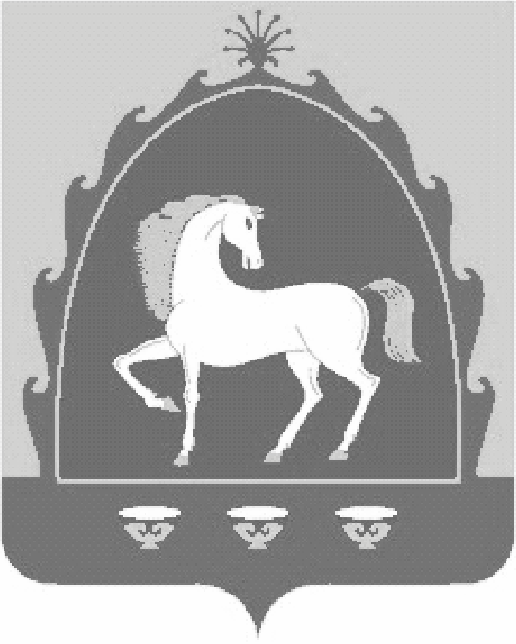 РЕСПУБЛИКА БАШКОРТОСТАНАДМИНИСТРАЦИЯ СЕЛЬСКОГО   ПОСЕЛЕНИЯ ТУБИНСКИЙ  СЕЛЬСОВЕТ МУНИЦИПАЛЬНОГО   РАЙОНА БАЙМАКСКИЙ  РАЙОН 453661,Баймакский район, село Тубинский, ул.Фабричная, 6Тел.  8 (34751) 4-11-75,4-11-76E-mail:tubin-sp@yandex.ru